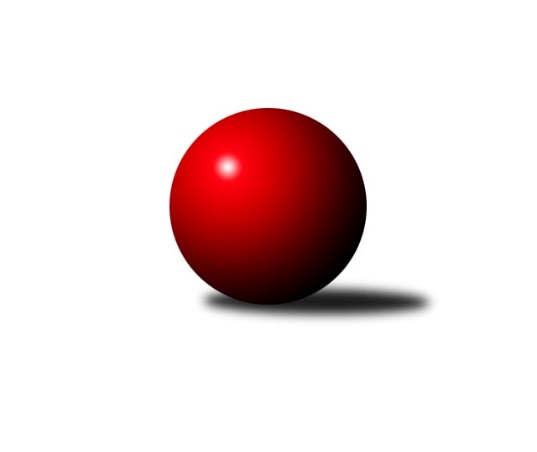 Č.2Ročník 2021/2022	19.9.2021Nejlepšího výkonu v tomto kole: 1797 dosáhlo družstvo: SK Podlužan Prušánky DJihomoravský KP2 jih 2021/2022Výsledky 2. kolaSouhrnný přehled výsledků:TJ Sokol Šanov C	- TJ Sokol Mistřín D	5:1	1683:1645	5.0:3.0	17.9.SK Podlužan Prušánky D	- TJ Sokol Vracov C	4.5:1.5	1797:1754	5.0:3.0	17.9.KK Vyškov F	- SK Podlužan Prušánky C	0:6	1356:1645	0.0:8.0	18.9.SK Baník Ratíškovice D	- TJ Jiskra Kyjov B	5.5:0.5	1645:1487	7.0:1.0	18.9.KK Vyškov E	- TJ Sokol Kuchařovice	2:4	1535:1592	4.0:4.0	18.9.KC Hodonín	- SK STAK Domanín 	0:6	1593:1694	1.0:7.0	19.9.KK Vyškov G	- TJ Sokol Šanov D	0:6	1669:1747	2.0:6.0	19.9.Tabulka družstev:	1.	TJ Sokol Šanov D	2	2	0	0	12.0 : 0.0 	13.0 : 3.0 	 1760	4	2.	SK STAK Domanín	2	2	0	0	11.0 : 1.0 	11.0 : 5.0 	 1625	4	3.	SK Podlužan Prušánky D	2	2	0	0	10.5 : 1.5 	13.0 : 3.0 	 1767	4	4.	TJ Sokol Kuchařovice	2	2	0	0	9.0 : 3.0 	9.0 : 7.0 	 1705	4	5.	SK Baník Ratíškovice D	2	1	0	1	7.5 : 4.5 	10.0 : 6.0 	 1610	2	6.	SK Podlužan Prušánky C	2	1	0	1	7.0 : 5.0 	11.5 : 4.5 	 1707	2	7.	KK Vyškov E	2	1	0	1	7.0 : 5.0 	8.5 : 7.5 	 1669	2	8.	TJ Sokol Šanov C	2	1	0	1	6.0 : 6.0 	8.0 : 8.0 	 1712	2	9.	TJ Sokol Mistřín D	2	1	0	1	5.0 : 7.0 	8.0 : 8.0 	 1644	2	10.	KK Vyškov G	2	1	0	1	5.0 : 7.0 	6.0 : 10.0 	 1689	2	11.	TJ Sokol Vracov C	2	0	0	2	2.5 : 9.5 	7.0 : 9.0 	 1664	0	12.	KK Vyškov F	2	0	0	2	1.0 : 11.0 	4.0 : 12.0 	 1445	0	13.	TJ Jiskra Kyjov B	2	0	0	2	0.5 : 11.5 	1.0 : 15.0 	 1428	0	14.	KC Hodonín	2	0	0	2	0.0 : 12.0 	2.0 : 14.0 	 1488	0Podrobné výsledky kola:	 TJ Sokol Šanov C	1683	5:1	1645	TJ Sokol Mistřín D	Jana Kulová	 	 186 	 220 		406 	 2:0 	 373 	 	185 	 188		Ilona Lužová	Oldřiška Varmužová	 	 198 	 187 		385 	 0:2 	 410 	 	207 	 203		Dennis Urc	Pavel Martinek	 	 209 	 233 		442 	 1:1 	 437 	 	220 	 217		Kateřina Bařinová	Pavel Petrů	 	 217 	 233 		450 	 2:0 	 425 	 	200 	 225		Dušan Urubekrozhodčí:  Vedoucí družstevNejlepší výkon utkání: 450 - Pavel Petrů	 SK Podlužan Prušánky D	1797	4.5:1.5	1754	TJ Sokol Vracov C	Michal Tušl	 	 192 	 237 		429 	 1:1 	 441 	 	211 	 230		Martina Nejedlíková	Jakub Toman	 	 225 	 230 		455 	 1:1 	 431 	 	193 	 238		Ondřej Repík	Aleš Zálešák	 	 229 	 236 		465 	 2:0 	 434 	 	219 	 215		Michal Šmýd	Josef Toman	 	 219 	 229 		448 	 1:1 	 448 	 	210 	 238		Radek Břečkarozhodčí:  Vedoucí družstevNejlepší výkon utkání: 465 - Aleš Zálešák	 KK Vyškov F	1356	0:6	1645	SK Podlužan Prušánky C	Soňa Pavlová	 	 189 	 143 		332 	 0:2 	 404 	 	208 	 196		Libor Kuja	Lumír Hanzelka	 	 151 	 139 		290 	 0:2 	 403 	 	187 	 216		Milan Šimek	Jiří Alán	 	 205 	 175 		380 	 0:2 	 449 	 	218 	 231		Zdeněk Hosaja	Hana Fialová	 	 179 	 175 		354 	 0:2 	 389 	 	196 	 193		Tomáš Slížekrozhodčí: František JelínekNejlepší výkon utkání: 449 - Zdeněk Hosaja	 SK Baník Ratíškovice D	1645	5.5:0.5	1487	TJ Jiskra Kyjov B	Adam Podéšť	 	 187 	 203 		390 	 2:0 	 356 	 	178 	 178		Radim Šubrt	Martin Švrček	 	 214 	 238 		452 	 2:0 	 348 	 	172 	 176		Jakub Růžička	Marcel Šebek	 	 196 	 192 		388 	 1:1 	 388 	 	198 	 190		Petr Růžička	Tomáš Koplík st.	 	 212 	 203 		415 	 2:0 	 395 	 	205 	 190		Jindřich Burďákrozhodčí:  Vedoucí družstevNejlepší výkon utkání: 452 - Martin Švrček	 KK Vyškov E	1535	2:4	1592	TJ Sokol Kuchařovice	Michaela Malinková	 	 181 	 196 		377 	 0:2 	 425 	 	214 	 211		Milan Číhal	Jana Kurialová	 	 202 	 201 		403 	 2:0 	 356 	 	180 	 176		Karel Nahodil	Běla Omastová	 	 175 	 162 		337 	 0:2 	 437 	 	224 	 213		Dušan Jalůvka	Milana Alánová	 	 216 	 202 		418 	 2:0 	 374 	 	183 	 191		Zbyněk Kasalrozhodčí:  Vedoucí družstevNejlepší výkon utkání: 437 - Dušan Jalůvka	 KC Hodonín	1593	0:6	1694	SK STAK Domanín 	Filip Schreiber	 	 196 	 199 		395 	 0:2 	 427 	 	211 	 216		Zbyněk Vašina	Dan Schüler	 	 195 	 217 		412 	 0:2 	 421 	 	203 	 218		Josef Šlahůnek	Pavel Důbrava	 	 207 	 205 		412 	 1:1 	 425 	 	221 	 204		Jakub Juřík	Jiří Kunz	 	 178 	 196 		374 	 0:2 	 421 	 	224 	 197		Richard Juříkrozhodčí:  Vedoucí družstevNejlepší výkon utkání: 427 - Zbyněk Vašina	 KK Vyškov G	1669	0:6	1747	TJ Sokol Šanov D	Darina Kubíčková	 	 230 	 228 		458 	 1:1 	 460 	 	224 	 236		Kristýna Blechová	Vendula Štrajtová	 	 216 	 208 		424 	 1:1 	 431 	 	198 	 233		Radek Vrška	Lucie Horalíková	 	 180 	 207 		387 	 0:2 	 433 	 	210 	 223		Ivana Blechová	Tereza Vidlářová	 	 189 	 211 		400 	 0:2 	 423 	 	197 	 226		Jaroslav Šindelářrozhodčí:  Vedoucí družstevNejlepší výkon utkání: 460 - Kristýna BlechováPořadí jednotlivců:	jméno hráče	družstvo	celkem	plné	dorážka	chyby	poměr kuž.	Maximum	1.	Darina Kubíčková 	KK Vyškov G	474.50	319.5	155.0	4.5	2/2	(491)	2.	Aleš Zálešák 	SK Podlužan Prušánky D	460.50	320.5	140.0	2.5	2/2	(465)	3.	Dušan Jalůvka 	TJ Sokol Kuchařovice	455.50	308.5	147.0	8.0	2/2	(474)	4.	Ivana Blechová 	TJ Sokol Šanov D	450.00	310.5	139.5	4.0	2/2	(467)	5.	Jana Kurialová 	KK Vyškov E	447.50	318.0	129.5	5.0	2/2	(492)	6.	Zdeněk Hosaja 	SK Podlužan Prušánky C	447.00	306.0	141.0	5.0	2/2	(449)	7.	Pavel Martinek 	TJ Sokol Šanov C	442.00	303.0	139.0	8.0	1/1	(442)	8.	Milan Číhal 	TJ Sokol Kuchařovice	442.00	307.0	135.0	8.0	2/2	(459)	9.	Pavel Petrů 	TJ Sokol Šanov C	440.50	317.5	123.0	5.0	1/1	(450)	10.	Vendula Štrajtová 	KK Vyškov G	439.00	298.0	141.0	4.5	2/2	(454)	11.	Kristýna Blechová 	TJ Sokol Šanov D	438.50	305.0	133.5	5.5	2/2	(460)	12.	Jana Kulová 	TJ Sokol Šanov C	437.50	294.5	143.0	6.0	1/1	(469)	13.	Jaroslav Šindelář 	TJ Sokol Šanov D	437.50	305.5	132.0	4.5	2/2	(452)	14.	Milana Alánová 	KK Vyškov E	436.00	299.0	137.0	8.5	2/2	(454)	15.	Michal Tušl 	SK Podlužan Prušánky D	435.50	298.0	137.5	5.0	2/2	(442)	16.	Radek Vrška 	TJ Sokol Šanov D	433.50	317.5	116.0	8.0	2/2	(436)	17.	Michal Šmýd 	TJ Sokol Vracov C	430.00	305.5	124.5	7.0	2/2	(434)	18.	Radek Břečka 	TJ Sokol Vracov C	429.50	309.5	120.0	10.5	2/2	(448)	19.	Marta Volfová 	TJ Sokol Šanov C	429.00	304.0	125.0	7.0	1/1	(429)	20.	Jakub Toman 	SK Podlužan Prušánky D	425.50	304.0	121.5	9.5	2/2	(455)	21.	Libor Kuja 	SK Podlužan Prušánky C	424.00	298.0	126.0	10.5	2/2	(444)	22.	Zbyněk Kasal 	TJ Sokol Kuchařovice	423.50	305.0	118.5	10.0	2/2	(473)	23.	Martin Švrček 	SK Baník Ratíškovice D	423.00	310.5	112.5	12.5	2/2	(452)	24.	Jakub Juřík 	SK STAK Domanín 	418.50	290.0	128.5	7.0	2/2	(425)	25.	Zbyněk Vašina 	SK STAK Domanín 	413.50	290.5	123.0	6.5	2/2	(427)	26.	Dennis Urc 	TJ Sokol Mistřín D	413.50	293.5	120.0	10.0	2/2	(417)	27.	Tomáš Koplík  st.	SK Baník Ratíškovice D	412.00	296.0	116.0	9.0	2/2	(415)	28.	Stanislav Červenka 	TJ Sokol Šanov C	411.00	297.0	114.0	13.0	1/1	(411)	29.	Kateřina Bařinová 	TJ Sokol Mistřín D	410.00	283.5	126.5	12.0	2/2	(437)	30.	Josef Šlahůnek 	SK STAK Domanín 	402.00	280.5	121.5	6.5	2/2	(421)	31.	Dan Schüler 	KC Hodonín	401.50	292.0	109.5	12.0	2/2	(412)	32.	Lucie Horalíková 	KK Vyškov G	395.50	287.5	108.0	9.0	2/2	(404)	33.	Jindřich Burďák 	TJ Jiskra Kyjov B	390.50	272.5	118.0	8.5	2/2	(395)	34.	Jiří Alán 	KK Vyškov F	386.50	278.0	108.5	8.5	2/2	(393)	35.	Oldřiška Varmužová 	TJ Sokol Šanov C	385.00	286.0	99.0	13.0	1/1	(385)	36.	Běla Omastová 	KK Vyškov E	354.50	255.0	99.5	16.5	2/2	(372)	37.	Filip Schreiber 	KC Hodonín	352.00	242.0	110.0	15.0	2/2	(395)	38.	Soňa Pavlová 	KK Vyškov F	350.50	259.5	91.0	17.0	2/2	(369)	39.	Radim Šubrt 	TJ Jiskra Kyjov B	341.50	258.5	83.0	18.5	2/2	(356)	40.	Jiří Kunz 	KC Hodonín	328.50	246.5	82.0	22.0	2/2	(374)	41.	Lumír Hanzelka 	KK Vyškov F	324.00	246.0	78.0	19.5	2/2	(358)	42.	Jakub Růžička 	TJ Jiskra Kyjov B	316.00	228.5	87.5	18.5	2/2	(348)		Jana Kovářová 	KK Vyškov E	484.00	326.0	158.0	3.0	1/2	(484)		Adam Pavel Špaček 	TJ Sokol Mistřín D	456.00	303.0	153.0	7.0	1/2	(456)		Josef Toman 	SK Podlužan Prušánky D	448.00	306.0	142.0	11.0	1/2	(448)		Antonín Pihar 	SK Podlužan Prušánky C	444.00	330.0	114.0	10.0	1/2	(444)		Stanislav Zálešák 	SK Podlužan Prušánky D	443.00	299.0	144.0	4.0	1/2	(443)		Martina Nejedlíková 	TJ Sokol Vracov C	441.00	324.0	117.0	6.0	1/2	(441)		Filip Benada 	SK Podlužan Prušánky C	436.00	312.0	124.0	7.0	1/2	(436)		Ondřej Repík 	TJ Sokol Vracov C	431.00	297.0	134.0	10.0	1/2	(431)		Dušan Urubek 	TJ Sokol Mistřín D	425.00	284.0	141.0	4.0	1/2	(425)		Richard Juřík 	SK STAK Domanín 	421.00	301.0	120.0	10.0	1/2	(421)		Jan Vejmola 	KK Vyškov F	414.00	282.0	132.0	4.0	1/2	(414)		Pavel Důbrava 	KC Hodonín	412.00	298.0	114.0	14.0	1/2	(412)		Miroslav Vojtěch 	TJ Sokol Kuchařovice	411.00	304.0	107.0	17.0	1/2	(411)		Milan Šimek 	SK Podlužan Prušánky C	403.00	278.0	125.0	7.0	1/2	(403)		Lukáš Ingr 	KC Hodonín	400.00	278.0	122.0	18.0	1/2	(400)		Tereza Vidlářová 	KK Vyškov G	400.00	295.0	105.0	10.0	1/2	(400)		Marta Beranová 	SK Baník Ratíškovice D	395.00	290.0	105.0	14.0	1/2	(395)		Adam Podéšť 	SK Baník Ratíškovice D	390.00	275.0	115.0	10.0	1/2	(390)		Tomáš Slížek 	SK Podlužan Prušánky C	389.00	284.0	105.0	11.0	1/2	(389)		Petr Růžička 	TJ Jiskra Kyjov B	388.00	272.0	116.0	10.0	1/2	(388)		Marcel Šebek 	SK Baník Ratíškovice D	388.00	275.0	113.0	12.0	1/2	(388)		Pavel Pěček 	TJ Sokol Mistřín D	387.00	299.0	88.0	20.0	1/2	(387)		Michaela Malinková 	KK Vyškov E	377.00	264.0	113.0	15.0	1/2	(377)		Veronika Presová 	TJ Sokol Vracov C	377.00	272.0	105.0	10.0	1/2	(377)		Petr Bábíček 	SK Baník Ratíškovice D	376.00	273.0	103.0	14.0	1/2	(376)		Ilona Lužová 	TJ Sokol Mistřín D	373.00	278.0	95.0	17.0	1/2	(373)		Alice Paulíčková 	TJ Jiskra Kyjov B	372.00	265.0	107.0	12.0	1/2	(372)		Sabina Šebelová 	KK Vyškov G	360.00	257.0	103.0	14.0	1/2	(360)		Nikola Plášková 	TJ Sokol Vracov C	360.00	265.0	95.0	15.0	1/2	(360)		Vojtěch Filípek 	SK STAK Domanín 	360.00	266.0	94.0	12.0	1/2	(360)		Karel Nahodil 	TJ Sokol Kuchařovice	356.00	251.0	105.0	12.0	1/2	(356)		Hana Fialová 	KK Vyškov F	354.00	268.0	86.0	18.0	1/2	(354)Sportovně technické informace:Starty náhradníků:registrační číslo	jméno a příjmení 	datum startu 	družstvo	číslo startu
Hráči dopsaní na soupisku:registrační číslo	jméno a příjmení 	datum startu 	družstvo	24453	Adam Podéšť	18.09.2021	SK Baník Ratíškovice D	7972	Richard Juřík	19.09.2021	SK STAK Domanín 	20822	Pavel Důbrava	19.09.2021	KC Hodonín	25222	Michaela Malinková	18.09.2021	KK Vyškov E	Program dalšího kola:3. kolo24.9.2021	pá	18:00	SK STAK Domanín  - KK Vyškov G	24.9.2021	pá	18:00	TJ Sokol Mistřín D - TJ Jiskra Kyjov B	24.9.2021	pá	18:00	TJ Sokol Šanov C - KK Vyškov E	24.9.2021	pá	19:30	TJ Sokol Vracov C - SK Baník Ratíškovice D	25.9.2021	so	14:00	TJ Sokol Šanov D - SK Podlužan Prušánky D	26.9.2021	ne	9:00	SK Podlužan Prušánky C - KC Hodonín	26.9.2021	ne	10:00	TJ Sokol Kuchařovice - KK Vyškov F	Nejlepší šestka kola - absolutněNejlepší šestka kola - absolutněNejlepší šestka kola - absolutněNejlepší šestka kola - absolutněNejlepší šestka kola - dle průměru kuželenNejlepší šestka kola - dle průměru kuželenNejlepší šestka kola - dle průměru kuželenNejlepší šestka kola - dle průměru kuželenNejlepší šestka kola - dle průměru kuželenPočetJménoNázev týmuVýkonPočetJménoNázev týmuPrůměr (%)Výkon1xAleš ZálešákPrušánky D4651xKristýna BlechováŠanov D114.594601xKristýna BlechováŠanov D4602xDarina KubíčkováVyškov G114.094582xDarina KubíčkováVyškov G4581xMartin ŠvrčekRatíškovice D113.24521xJakub TomanPrušánky D4551xZdeněk HosajaPrušánky C111.854491xMartin ŠvrčekRatíškovice D4522xDušan JalůvkaKuchařovice108.864371xPavel PetrůŠanov C4501xIvana BlechováŠanov D107.86433